REQUEST FOR PROPOSAL: CEN-FY2023-C2-CABE-rate Funding Year 2023 RFP Addendum 3 2/10 Walkthrough Questions:Page 6 of 24 “Single Proposal” - Clarification - Applicant states “Applicant is not requesting alternate proposals, and will not evaluate more than one offer per proposal.” Subsequently in proposal on Page 21 of 24 it states, “While this plan is the plan we intend on using, we will consider other options if they are either cheaper or more effective.” We are seeking clarification on the statements and if the Service Provider is able to bid out an “as design” price quote from the RFP and an alternative  “Service Provider redesign” that will show a cheaper and more effective proposal.A: The Applicants will be accepting alternative options granted that the proposed option will be more efficient in either cost or labor.Follow Up  to Question #1 Will Applicant consider only consider one design that is developed by the Service Provider?A: CLSD will accept multiple plans, and determine the route we wish to pursue with the successful bidder.Mandatory Walkthrough - Page 16 of 24. Service Provider seeks clarification if Applicant wants bidder to attend two walkthrough meetings on 2/10/2023 at 10:00 am and 2/17/2023 at 10:00 am or if the Applicant intends for the meetings to be an “OR” situation and not require attendance at both meetingsA: Mandatory walkthrough is 2/10/2023 OR 2/17/2023Moving the MDF - Page 20 of 24. Fig b1 shows in the Key “Trenched Fiber” and Fiber in Conduit” point of clarification and definition as to the meaning(s) of the Key.What is the definition of the Trenched FiberA: Trenched fiber is fiber optic cable that is inside of conduit or climate protective casing buried undergroundIs it already trenched?	A: Yes, the fiber is already trenched in locations designated Trenched Fiber.If yes, are there records to show what facilities are in the trench?A: No, we do not have documentation at that level of detailIs it to be trenched?A: Any fiber labeled as “Trenched Fiber” in fig b3 is Trenched. Trenched cable is preferred over arial.What is the definition of Fiber in Conduit?A: Fiber in conduit is fiber that travels in conduit inside the walls of a building.Is there currently conduit in place and in the ground?A: In locations marked “Trenched Fiber” there is installed conduit in the ground. There is also an additional conduit line leading from the Agriculture building to the Junior High buildingIf yes, are there records to show Diameter of conduit, type of fiber in conduit, Number of fiber strands in conduitA: We do not have this documentation available at this time. If documentation is found, it will either be publicly posted or given to the awarded vendor.If no and subject to questions 4,b,ii - if to be trenched then is conduit to be placed in the trench?A: Trenched cable to be installed with proper fiber trenching standards.Are there access points to the existing Trenched Fiber?A: A list of known Trenched Fiber access points is listed below:In the new MDF room at the Junior High buildingUnder the District OfficeTrenched Fiber on Agriculture building going to JH buildingAre there access points to the existing Fiber in ConduitA: Fiber optic cable in trough can be accessed by removing the metal panels at exposed lengths. Fiber in conduit can be pulled at either IDF or MDF side of cable.Map of plan in which Applicant wishes to use for project page 21 of 24.does the RFP not propose to move IDF in A2,A3,A4 or A5?A: The only stack that will be moved is the MDF.Does the RFP propose a new IDF at A6?		A: No, the RFP does not specify creating a new IDF in building A6.For Wireless Bridge - Will Applicant accept an option to connect A4 to A2 via fiber optic facilities if they can be reused as part of the project?A: We will accept any connectivity options for the DO IDF as long as the alternative plan is reasonable both in cost and labor.Fig b3 shows in the Key “Trenched Fiber” and “Fiber in Conduit” point of clarification and definition as to the meaning(s) of the KeyWhat is the definition of “Trenched Fiber”?A: Trenched fiber is fiber optic cable that is inside of conduit or climate protective casing buried underground.Is it already trenched?A: Yes, the fiber is already trenched in locations designated Trenched Fiber.If yes, are there records to show what facilities are in the trench?A: No, we do not have documentation at that level of detailIs it to be trenched?A: Any fiber labeled as “Trenched Fiber” in fig b3 is Trenched. Trenched cable is preferred over arial.What is the definition of Fiber in Conduit?A: Fiber in conduit is fiber that travels in conduit inside the walls of a building.Is there currently conduit in place and in the ground?A: In locations marked “Trenched Fiber” there is installed conduit in the ground. There is also an additional conduit line leading from the Agriculture building to the Junior High buildingIf yes, are there records to show Diameter of conduit, type of fiber in conduit, Number of fiber strands in conduitA: We do not have this documentation available at this time. If documentation is found, it will either be publicly posted or given to the awarded vendor.If no and subject to questions 4, b, ii - if to be trenched then is conduit to be placed in the trench?A: Trenched cable to be installed with proper fiber trenching standards.Does Applicant propose to have new fiber installed to each IDF in A2, A3, A4, A5, and A6?A: Due to our concern of prolonged internet service disruption, CLSD requires all bidders to submit their proposal with two alternatives. One alternative to specify rerunning new fiber and the other alternative pull and reuse fiber where applicable.If yes will Service Provider be required to provide the termination equipment?A: Yes			1. If yes what are the Applicant’s requirements?			A: Unknown at this time.CATEGORY ONE- Self-provisioned Fiber Vendor Responsibilities. Does Applicant request that new 12 strand fiber to each building’s point of demarcation mean that fiber is to be terminated at the IDF?  Or does “bring” the self-provisioned broadband network mean that the 12 strands are handed in an unfinished condition and that Applicant will splice and and terminate from the demarcation point?A: The vendor is responsible for configuring all fiber connections including laying cable, MDF and IDF termination.NETWORK EQUIPMENT Page 23 or 24 - Seeking clarification.  #7 proposed a wireless bridge and #8 proposed Self-Provision Fiber.  Does Applicant seek both costs for equipment?  If answer is Yes, then for Page 21, does Applicant agree that it wishes to seek alternative options for connection from A2 to A4?A: Yes, Applicant is seeking lesser cost options. The wireless bridge and new fiber optic cable are only required where applicable. If the vendor proposes a solution that does not require usage of new 12 strand fiber optic cable, new cable does not need to be purchased.2/17 Walkthrough Questions:Q1: What is the main expectation for potential bidders?A: To move MDF from soon to be demolished ag building into existing IDF located in Junior High building running new or rerouting fiberlines to new MDF.Q2: How many IDFs are there?A:  There are 3  IDF units in the main HS building, one in the tech office, one in the Junior High building, one in the District Office and one in the east modular building.Q3: Alternative proposals?Walk-thru Answer: Vendors can post up to 2 proposals with one being rerunning old cable and the other to install new fiber to all points. This answer was corrected from verbal information provided during walk through.Corrected Answer: Vendors will submit one proposal outlining two alternatives to rewire the building. The first alternative requirement is to pull the cable from the ag building and re-run the fiber to the Junior High building.  The other required alternative is to run new fiber to each stack and then switch the MDF over quickly to minimize downtime.Q4: When can work on the project start?A: Work to commence no earlier than April 1st, 2023.  CLSD will communicate with winning bidder timeline of the project.Q5: Is the MDF ready to be moved and is the new location prepped? A: The MDF is not currently ready to move nor is the new location prepped, but will by project start date.Q6: What phone service is being used? A: NEC VoIP phones. Q7: Who is in charge of moving the phone system?A: The demarcation point in the current MDF room will need to be vacated. It can either be placed inside the new MDF room or in another secure location. The vendor who is awarded the project will need to communicate with Roome Telecommunications in Halsey to move the demarcation point.Q8: Do the modular buildings require a fiber connection?A: Yes, modular buildings will require a fiber connection from the existing IDF to the new MDF location in Junior High building. This can either be a new fiber installation or utilize old fiber reran to the MDF.Q9: Which conduit line is open for running new lines? A: The Southernmost conduit line is open.Q10: What all needs to be moved?A: The MDF and all connected fiberlines.Q11: Can there be splices in the fiber optic cable lines?A: Splicing is acceptable if there is an expense benefit to CLSD.Q12: Where is the data line for the basement IDF?A: It has a direct fiberline to the MDF that runs alongside the office fiberline.Q13: Is the wireless bridge for the DO a necessity?A: All we’re looking for with the DO IDF is that it has connectivity to the MDF. As long as the solution provided by the vendor meets our requirements and is not significantly more expensive than using a wireless bridge, we will consider an alternative plan.Q14: Where are the current fiberlines?A: Refer to maps presented in RFP.Q15: When will the Agriculture building be demolished?A: The demolition of the ag building is contingent upon the demolition RFP.  Demolition is not expected to start until at least May 1st. Moving the MainlineIt was not well stated that Vendors will also be in charge of moving where the main internet connection line comes in. A map below shows the current, and theoretical connections. Vendors are allowed to create any plan they see fit to install the main line into the MDF room. The existing line is owned by Roome Telecommunications and vendor will need to communicate with Roome to alter the existing line.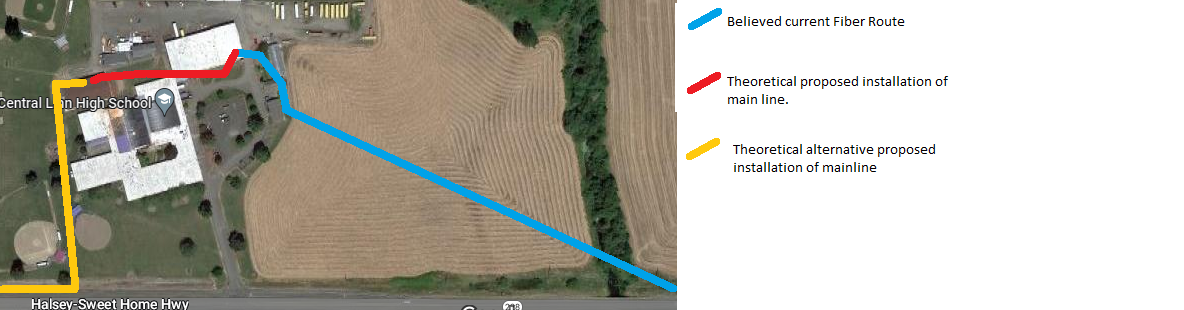 